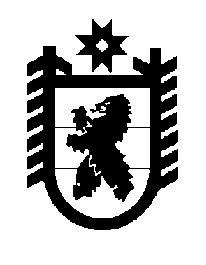 Российская Федерация Республика Карелия    ПРАВИТЕЛЬСТВО РЕСПУБЛИКИ КАРЕЛИЯПОСТАНОВЛЕНИЕот  15 мая 2017 года № 155-Пг. Петрозаводск О внесении изменений в постановление ПравительстваРеспублики Карелия от 3 марта 2003 года № 17-ППравительство Республики Карелия п о с т а н о в л я е т:Внести в Правила разработки прогнозного плана (программы) приватизации государственного имущества Республики Карелия, утвержденные  постановлением Правительства Республики Карелия                         от 3 марта 2003 года № 17-П (Собрание законодательства Республики Карелия, 2003, № 3, ст. 270; 2004, № 5, ст. 548; 2005, № 2, ст. 116; 2006, № 7, ст. 872; 2007, № 3, ст. 347; 2008, № 1, ст. 35; 2010, № 12, ст. 1708; 2012, № 2, ст. 253; 2013, № 4, ст. 632; 2014, № 5, ст. 806; 2015, № 12, ст. 2371), следующие изменения:1) в пункте 2:в абзаце первом слова «акции которых находятся в собственности Республики Карелия» заменить словами «общества с ограниченной ответственностью, акции, доли в уставных капиталах которых находятся в собственности Республики Карелия»;абзац второй после слов «акционерных обществ» дополнить словами 
«и долей в уставных капиталах обществ с ограниченной ответственностью»;2) в пункте 3 слова «Фонд государственного имущества Республики Карелия» заменить словами «государственное унитарное предприятие «Фонд государственного имущества Республики Карелия» (далее – Фонд государственного имущества Республики Карелия)»,  после слов «акционерных обществ» дополнить словами «и долей в уставных капиталах обществ с ограниченной ответственностью»;3) в пункте 4:абзац первый после слов «акционерных обществ» дополнить словами «и долей в уставных капиталах обществ с ограниченной ответственностью», слово «магнитном» заменить словом «электронном»;абзац второй дополнить словами «, приватизации долей в уставных капиталах  обществ с ограниченной ответственностью, находящихся в собственности Республики Карелия, – по форме  согласно приложению № 21  к настоящим Правилам.»;4) абзац второй пункта 5 дополнить словами «к настоящим Правилам.»;5) в пункте 6 слова «первого заместителя Главы Республики Карелия, заместителя Главы Республики Карелия или Руководителя Администрации Главы Республики Карелия» заменить  словами «Первого заместителя Главы Республики Карелия – Премьер-министра Правительства Республики Карелия, заместителя Главы Республики Карелия, члена Правительства Республики Карелия»;6) абзацы второй и третий пункта 7 признать утратившими силу;7) пункт 91 изложить в следующей редакции:«91. Характеристика доли в   уставном капитале  общества с ограниченной ответственностью, находящейся в собственности Республики Карелия, должна содержать:а) наименование и  местонахождение общества с ограниченной ответственностью;б)  долю в уставном капитале общества с ограниченной ответственностью, принадлежащую Республике Карелия и подлежащую приватизации.»;8) дополнить пунктом 92 следующего содержания:«92. Характеристика иного движимого и недвижимого государственного имущества должна содержать:а) местонахождение государственного имущества;б) назначение государственного имущества;в) балансовую стоимость государственного имущества;г) обременение и срок обременения государственного имущества (при наличии).»;9) в пункте 10:в абзаце первом слова «Министерством экономического развития Республики Карелия» заменить словами «Министерством экономического развития и промышленности Республики Карелия»;абзац третий изложить в следующей редакции:«При наличии разногласий по проекту программы Государственный комитет Республики Карелия по управлению государственным имуществом и организации закупок не позднее 20 июня с целью поиска взаимоприемлемого решения проводит согласительное совещание с участием заинтересованных отраслевых органов исполнительной власти под председательством Первого заместителя Главы Республики Карелия – Премьер-министра Правительства Республики Карелия, заместителя Главы Республики Карелия, члена Правительства Республики Карелия в соответствии с распределением компетенции.»;10)  пункт 11 дополнить подпунктом «в» следующего содержания:«в)  выписки из Единого государственного реестра юридических лиц, подтверждающие право собственности Республики Карелия  на доли в уставных капиталах  обществ с ограниченной ответственностью.»;11) в приложении № 1:слова «Форма № 1» исключить;пункты 1, 2 таблицы раздела  I «Характеристика государственного унитарного предприятия Республики Карелия и результатов его хозяйственной деятельности» изложить в следующей редакции:в пункте 12 слово «предприятия» заменить словами «государственного унитарного предприятия Республики Карелия»;таблицу раздела III «Обоснование Государственным комитетом Республики Карелия по управлению государственным имуществом и организации закупок целесообразности (нецелесообразности) приватизации государственного унитарного предприятия Республики Карелия» изложить в следующей редакции:12) в приложении № 2 слова «Форма № 2» исключить;13) дополнить приложением  № 21  следующего содержания: «Приложение № 21к Правилам разработкипрогнозного плана (программы)приватизации государственногоимущества Республики КарелияПредложение о приватизации  доли в уставном капитале  общества с ограниченной ответственностью, находящейся в собственности Республики Карелия_________________________________________________________(полное наименование общества с ограниченной ответственностью)I. Характеристика общества с ограниченной ответственностью 11. Структура уставного капитала общества с ограниченной ответственностью по состоянию на 01.01.2___ г.12. Финансовые показатели общества с ограниченной ответственностью за последние два года (тыс. рублей)13. Дивиденды за последние два года (тыс. рублей)14. Доля в уставном капитале общества с ограниченной ответственностью, предлагаемая к приватизацииII. Обоснование отраслевым органом исполнительной власти целесообразности (нецелесообразности) приватизации доли в уставном капитале общества с ограниченной ответственностью, находящейся в собственности Республики Карелия*Приватизация доли в уставном капитале общества с ограниченной ответственностью _________________________________________________________________________________________(наименование  общества с ограниченной ответственностью)целесообразна/нецелесообразна, поскольку ____________________________________________________________________________________________________________________________________________________________________________________________________________________________________________________________________________________________________________________                                                                                                                     ___________________________________                                           (подпись руководителя (заместителя                                             руководителя) отраслевого органа                                                       исполнительной власти)III. Обоснование Государственным комитетом Республики Карелия по управлению государственным имуществом и организации закупок целесообразности (нецелесообразности) приватизации доли в уставном капитале общества с ограниченной ответственностью, находящейся в собственности Республики Карелия*Приватизация доли в уставном капитале общества с ограниченной ответственностью _____________________________________________________________________________________________(наименование общества с ограниченной ответственностью)целесообразна/нецелесообразна, поскольку ________________________________________________________________________________________________________________________________________________________________________________________________________________________________________________________________________________________________________________________________                                                                                                                    ___________________________________                                           (подпись руководителя (заместителя                                               руководителя) Государственного                                                  комитета Республики Карелия                                                по управлению государственным                                             имуществом и организации закупок__________________* Мнение отраслевого органа исполнительной власти и Государственного комитета Республики Карелия по управлению государственным имуществом и организации закупок приводится в развернутой форме. В случае нецелесообразности приватизации доли в уставном капитале общества с ограниченной ответственностью приводятся обоснования, подтверждающие необходимость ее сохранения в собственности Республики Карелия:При необходимости приводятся иные обоснования.»;14) в приложении № 3 слова «Форма № 3» исключить.Временно исполняющий обязанности
Главы Республики Карелия                                                    А.О. Парфенчиков«1. Отраслевой орган исполнительной власти»;«2. Сокращенное наименование государственного унитарного предприятия Республики Карелия»;«Принято решение Правительства Республики Карелия о сохранении государственного унитарного предприятия Республики Карелия в такой организационно-правовой форме (указать соответствующее решение)»;«Цели и основные виды (предмет) деятельности государственного унитарного предприятия Республики Карелия, определенные в его уставе (указать), могут быть реализованы именно государственным унитарным предприятием Республики Карелия »;Приватизация государственного унитарного предприятия Республики Карелия требует проведения предварительных реорганизационных процедур»;1. Отрасль (код ОКОНХ)                        2. Сокращенное наименование   общества  с ограниченной ответственностью                                     3. ИНН                                        4. Код ОКПО                                   5. Местонахождение                            6. Сведения о государственной регистрации:    
наименование регистрирующего органа,          
дата и регистрационный номер                  7. Сведения об учете находящейся в собственности  
Республики Карелия доли в уставном капитале 
общества с ограниченной ответственностью  в реестре государственного имущества Республики Карелия:                           
дата выдачи выписки из реестра и реестровый   номер                                         8. Основной вид деятельности    (ОКВЭД)               9. Величина уставного капитала                
на 01.01.2___ г. (тыс. рублей)                10. Стоимость основных средств                
на 01.01.2___ г. (тыс. рублей)                 № 
п/пНаименование показателяНоминальная стоимость (тыс. рублей)Доля в уставном капитале (%) 1.Величина уставного капитала                
на 01.01.2___ г.                 2.Оплаченный размер уставного капитала  3.Доля в уставном капитале, находящаяся в собственности Республики Карелия № 
п/пНаименование показателя2____ г.2____ г. 1.Выручка от продажи продукции (товаров, работ, услуг) (за вычетом НДС, акцизов 
и других обязательных платежей)        2.Прибыль (убыток) до налогообложения              3.Чистая прибыль (убыток)                № 
п/пДивиденды2____ г.2____ г. 1.Начисленные                         1.1.В том числе на долю в уставном капитале общества с ограниченной ответственностью, находящуюся  в собственности Республики Карелия 2.Выплаченные на долю в уставном капитале общества с ограниченной ответственностью, находящуюся  в собственности Республики Карелия                        Номинальная стоимость доли в уставном капитале общества с ограниченной ответственностью (тыс. рублей)Размер доли в уставном капитале общества с ограниченной ответственностью (%)Номинальная стоимость доли в уставном капитале общества с ограниченной ответственностью, предлагаемой к приватизации (тыс. рублей)Размер доли в уставном капитале общества с ограниченной ответственностью, предлагаемой к приватизации (%) 1.Принято решение Правительства Республики Карелия о сохранении доли в уставном капитале общества с ограниченной ответственностью в собственности Республики Карелия (указать соответствующее решение)                                      2.Сохранение доли в уставном капитале общества с ограниченной ответственностью в собственности   Республики Карелия необходимо в интересах республики и позволит   реализовать цели и основные виды (предметы) деятельности общества с ограниченной ответственностью, определенные в его уставе (указать)            